Demande d’autorisation d’exploiter une nouvelle structure d’accueil de l’enfance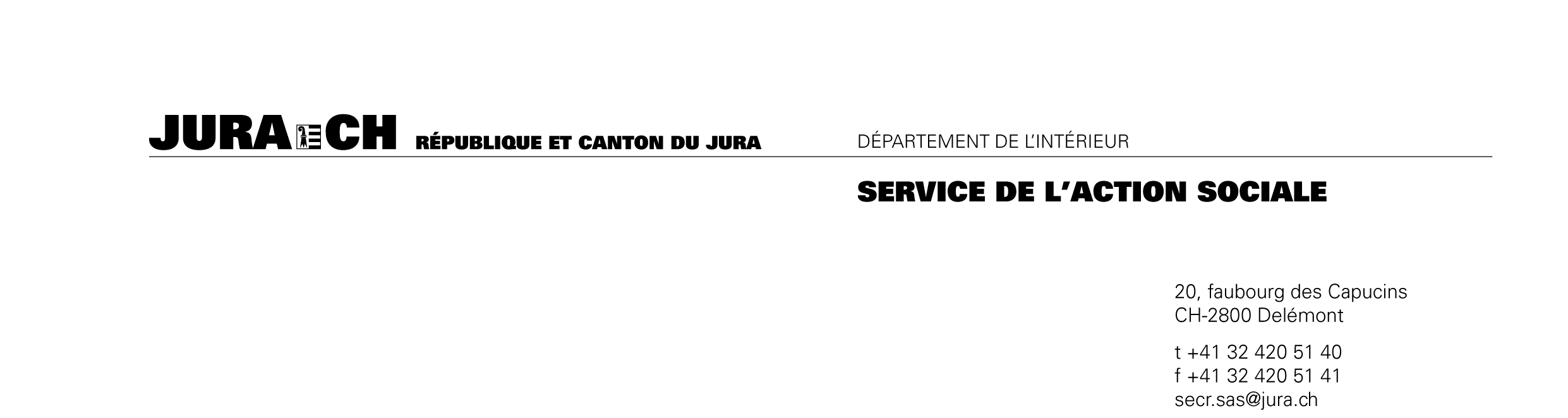 InstitutionNom de l’institution	Rue, numéro	Case postale	NPA, localité	Téléphone/ portable	Email	Site internet	Type de structure	Organisation de l’institutionStatut de droit privé		Statut de droit public A but non-lucratif : 	  A but lucratif : FinancementRessources financières de l’institution : Faites-vous la demande que les frais liés à l’exploitation de votre structure (uniquement : crèche, UAPE, cantine scolaire) soient portés à la répartition des charges entre Canton et communes : oui	 nonDirection et personnelDirectionNom, prénom	Adresse privée (rue n°)	NPA, localité	Téléphone/ portable	Email	Formations	Taux d’engagement	%Remarques :	PersonnelLa liste du personnel à compléter fait partie intégrante de la demande.Prestations offertesEnfants accueillisNombre de places :	 par période	 par semaineAge des enfants :	Plan de semaineLe plan de semaine à compléter fait partie intégrante de la demande.Jours et horaires d’ouverturePériodes de fermeture annuelle : Médecin de l’institutionDr/ Dresse	 Localité	Téléphone	Implantation, bâtiment et locauxSituation contextuelle de l'institution (dans ou hors agglomération, genre de quartier, circulation, exposition, étage, ascenseur, etc.)Type de bâtiment (appartement, maison individuelle, nouvelle construction, rénovation, usine)LocauxSurface des locaux	 m2Nombre de locaux de jeux disponibles	Nombre de locaux sanitaires	Place de jeux extérieure disponibleEquipée :	 oui	 nonClôturée	 oui	 nonPartie couverte	 oui	 nonSalle de repos du personnel	 oui	 nonAccessibilité (pour les enfants et familles à mobilité réduite)	 Tous les locaux sont accessibles	 Les locaux suivants sont accessibles : Eléments de sécurité	 Conforme aux normes incendie et exigences de l’ECA	 Autre L'institution s'engage à communiquer au Service de l'action sociale les modifications qui pourraient survenir ultérieurement quant aux élément figurant ci-dessus.Elle autorise le Service de l'action sociale à prendre auprès de tiers tout renseignement qu'il jugera utile dans la perspective de délivrer l'autorisation d'exploiter ainsi que dans l'exercice de son rôle de surveillance des institutions sociales.Le Service de l’action sociale instruit la présente demande au regard des critères définis dans le concept de surveillance.Signature du/ de la directeur/ triceDate et lieu : 		SignatureLa (Les) personne(s) ayant capacité de représenter l'institution (conseil communal, présidence, secrétaire d'association, etc.) :Nom et prénom :	Texte	Nom et prénom :	TexteFonction :	Texte	Fonction :	TexteSignature :		Signature :Date et lieu :	Texte	Date et lieu :	TexteCe questionnaire ainsi que les annexes énumérées sont à adresser à :République et Canton du JuraService de l'action socialeFaubourg des Capucins 202800 DelémontTél. 032 420 51 41Courriel : secr.sas@jura.chAnnexesInformations relatives à l’institution Statuts ou acte constitutif de l’institution Tarifs Budget d’investissement Budget-type annuel de fonctionnement Plan financier pour les trois prochaines années Préavis communalDirection pédagogique et personnelDirection pédagogique Dossier de candidature complet : CV, copies des diplômes, attestation de l’office des poursuites, certificat de bonne vie et mœurs du/ de la responsable et certificat médicalPersonnel Liste de l’ensemble du personnel Copies des diplômes et certificat médical pour toutes les personnes ayant une charge éducativePrestations offertes Plan de semaine Règlement institutionnel (modèle) Projet pédagogique (modèle) Liste du matériel éducatif disponible Prospectus de présentation de l’institution/ site internet Formulaire d’inscription Contrat structure-parentImplantation, bâtiment et plan des locaux Plan des locaux Contrat d’assurance RC Contrat d’assurance accidentTranches horairesTranches horairesLundi- - Mardi- - Mercredi- - Jeudi- - Vendredi- - 